FLYER TITLE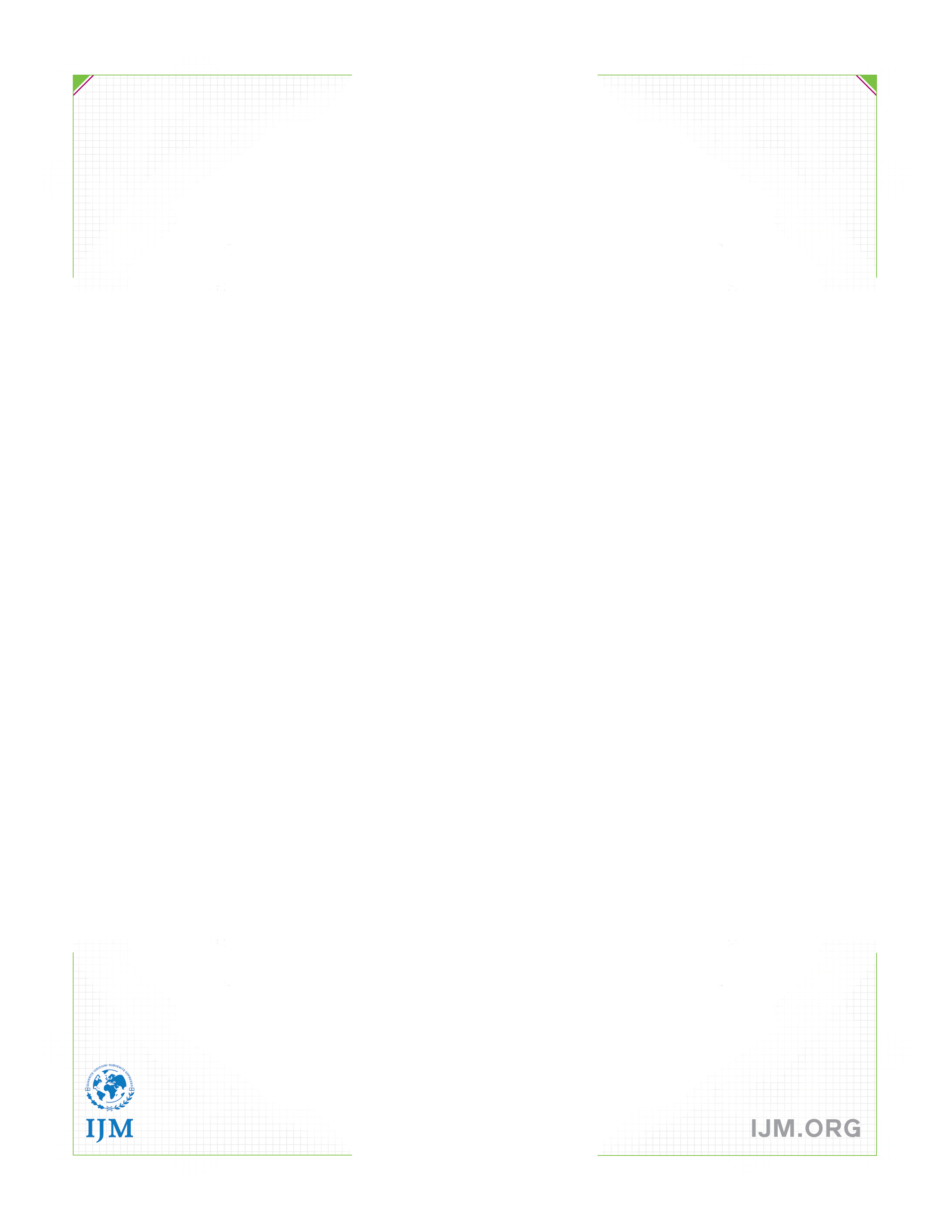 FLYER SUBTITLE. (Use this as your hook to get people interested in finding out more.)Come Join Us!Write your message describing the event here.